2020-2021
Akademik Yılı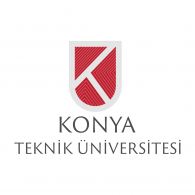 Erasmus+ 
Giden Öğrenci Başvuru Formu        Güz DönemiForm No: Kişisel BilgilerAdı Soyadı:                              		                                     Fakülte:                         Doğum Yeri                                                        		 Bölüm:                         Cinsiyet                                                                                             Sınıf/GANO:                    TC Kimlik No                                                            		 Uyruk:                            Pasaport No                                                                                       Öğrenci Numarası:        Uyruk                                        	                                                       E-posta                          Ev Telefonu                                                                                      Cep Telefonu                 Adres                                        Özel Bakım İhtiyacı (Engelli)  	                                                      Açıklama:Başvuru BilgileriBaşvuru Dönemi                           GÜZ			Başvuru Tipi         :  ÖĞRENİM          Daha önce Erasmus'a            KatılımDil Sınavı Katılımı                   		                                    Dil Sınavı Puanı:Şehit veya Gazi yakını mısınız?
    Acil Durumlarda İletişim Kurmak İçin  Adı Soyadı:                             				Yakınlık Durumu             Ev Telefonu                                                                                      Cep Telefonu                    TercihlerTercih No                 Üniversite Adı1                  2                  3                       Yabancı Dil Sınav BilgileriSınav Adı                  Sınav Dili                                                     Sınav PuanıBaşvuru sırasında doldurduğum bilgilerin doğruluğunu onaylar, yanlış beyanda bulunmam ve kayıt hakkı kazanmam halinde, kesin kaydımın yapılmayacağını, kesin kaydım yapılmış olsa bile kaydımın iptal edileceğini kabul ve taahhüt ederim.Öğrencinin Ad Soyad İmzaUygunluk Denetimi:Bölüm KoordinatörününAd Soyadİmza---Bu bölüm Erasmus Kurum Koordinatörlüğünce doldurulacaktır---Öğrencinin başvurusu Erasmus Uyguluma El Kitabı hükümlerine ve program kurallarına: Uygundur:                                                                                     Uygun Değildir: Açıklama:Yazılı Bildirim Tarihi:Önemli Not: Lütfen ''Erasmus Aday Öğrenci Başvuru Formu''nu 2 kopya olarak hazırlayınız. Başvurunuzun geçerlilik kazanması için Bölüm Erasmus Koordinatörü ve Erasmus Kurum Koordinatörlüğünde onay işlemi tamamlandıktan sonra, bir nüshasının ilanda belirtilen ekler ile birlikte Erasmus Kurum Koordinatörlüğüne, diğer nüshasının ise Bölüm Erasmus Koordinatörlüğüne teslim edilmesi zorunludur. Aksi halde başvurunuz geçersiz sayılacaktır.